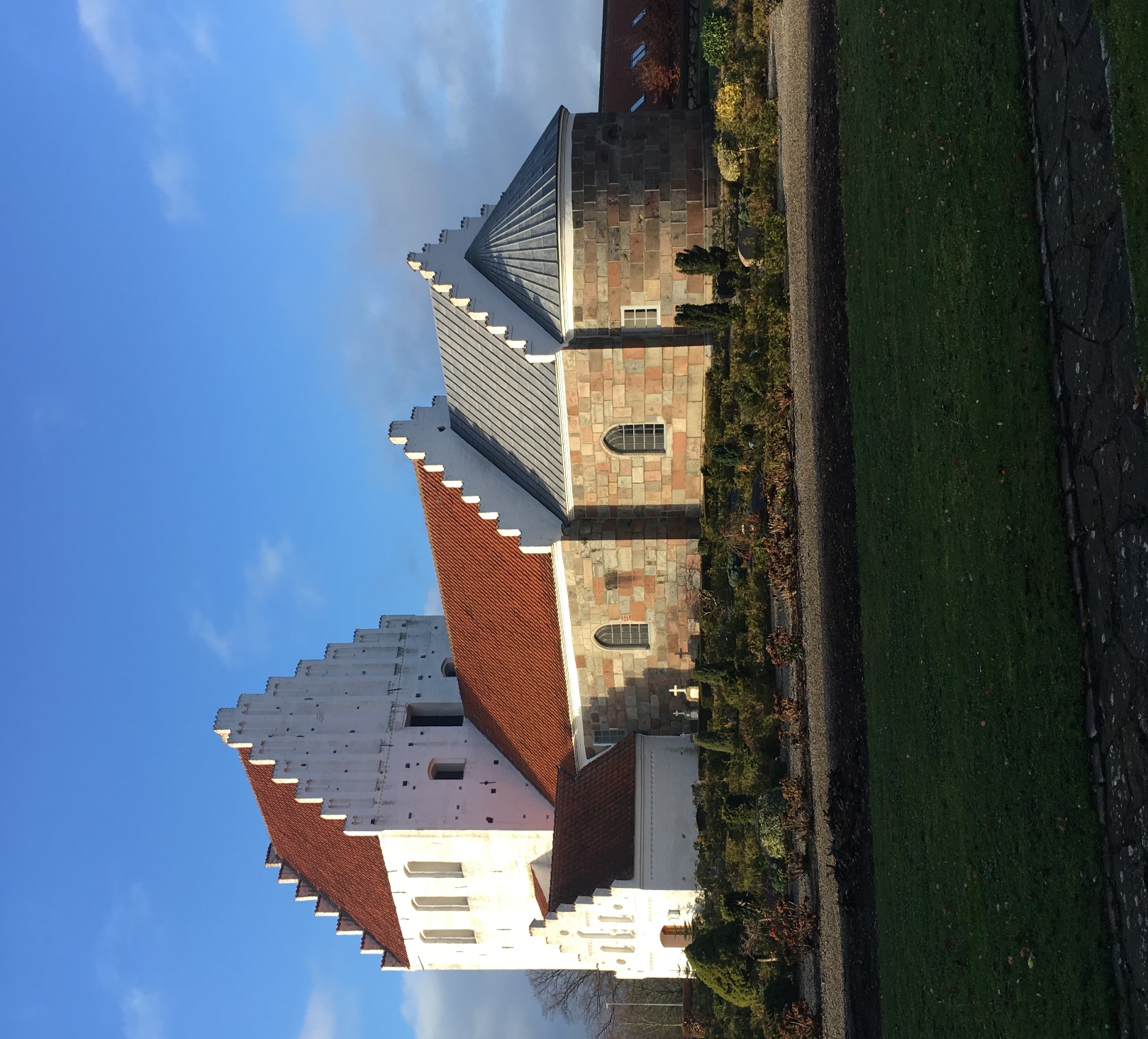 Faste opgaver i et årshjul:JANUAR, FEBRUAR OG MARTSDer er ofte frost og sne, disse tre måneder, alt efter vejrforholdene skal, der ryddes sne og saltes. Andre opgaver er tillige at nedlægge gravsteder, der ikke er blevet forlænget. Efter behov laves der administrativ arbejde (regninger mm). Fjernelse af grandækning. Normalt påbegyndes fjernelse af grandækning før påske. Vejret kan dog medføre udskydelse af tidspunktet. Hvor kirkegården har fortaget grandækning, fjernes grandække automatisk.Plantning af forårsblomsterNormalt bestræber vi os på, at stedmoderblomster og andre forårsvækster er plantet inden påske. Vejret og påskens placering i kalenderen kan engang imellem nødvendiggøre, at tidspunktet må udskydes.APRIL, MAJ OG JUNIDisse tre måneder er en af de mest travle perioder. Det er tiden for oprydning og rengøring efter vinteren. Det også tiden for nye anlæg, eller omlægning af gravsteder.Plantning af sommerblomster.Der kan ofte være risiko for nattefrost i maj og helt hen til starten af juni. Såfremt det er muligt, plantes sommerblomsterne dog i begyndelsen af juni måned.JULI OG AUGUSTDisse to måneder er det kun rengøring og vedligeholdelse af gravsteder, da det typisk også er ferietid. I slutningen af august påbegyndes klipning af alle kirkegårdes hække.SEPTEMBER, OKTOBER OG NOVEMBEREfteråret er også en god tid for plantning af vækster, så anlæg og omlægning af gravsteder kan med fordel udføres i denne periode. I denne periode begynder blade også at falde af træer, hvorefter de fjernes. Grandækning påbegyndes, normalt i starten af november og er altid færdig til første søndag i advent.DECEMBERSne og frost begynder så småt at komme, så der skal ryddes sne og saltes i denne måned, ellers er det finpudsning af kirkegården og gravsteder efter grandækning. 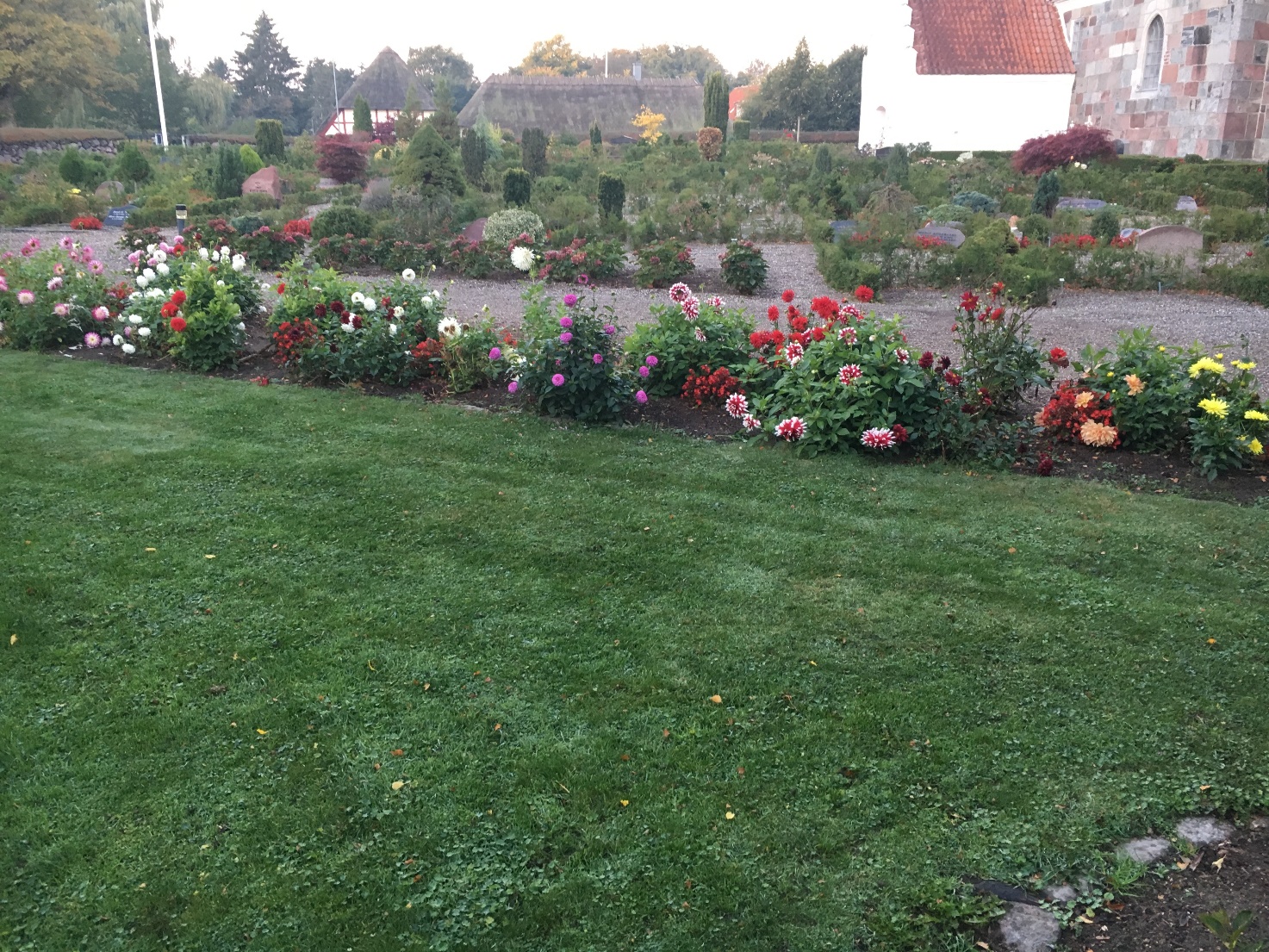 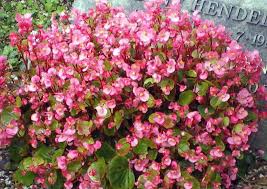 Etårige blomster:Der bruges forårs og sommerblomster. Etårige blomster anvendes i gravsteder med bede, i Forbindelse med fællesmonumenter og i kummer.Planterne skal være sunde og i vækst.Arter og sorter optræder i overensstemmelse med deres karakter.Døde planter må ikke forekomme (de udskiftes).Visne blomstre må ikke forekomme da de kan skæmme helheden.Ukrudt må ikke forekomme.Den synlige jord skal være løs uden skorpe.Planterne må ikke mangle vand.Vælg arter og sorter der passer til årstiden og som er tolerante overfor tørke og fugtigt vejr. Til etårige blomster regnes også løg og knolde, som ryddes, lyng bevares ved grandækning hvis de ikke er døde.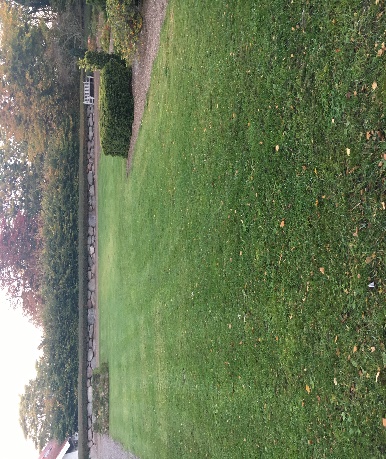 Græsplæner:Kirkegårdens græsplæner fremstår som klippede grønne flader.Plejen sigter mod, at græsplænen fastholdes og udvikles som græsplæne. Målet er at alle græsplæner altid fremtræder med en sammenhængende græsflade.Græsplænen fremstår som en klippet grøn flade.Græsplænen er tæt og i god vækst.Græsset er max 6 cm højt.Der forekommer ikke klip i klumper.Kørespor kan forekomme.Kanter klippes mod andre elementer.Kanter er jævne efter af klipning.Træer og bede må ikke beskadiges under græsklipning.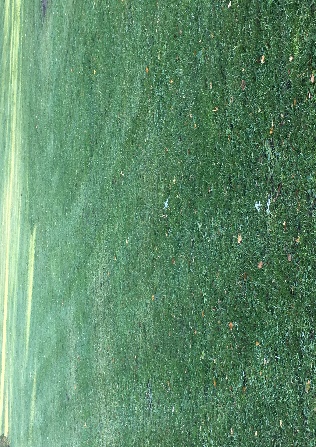 Prydplæner:Kirkegårdens prydplæner fremstår som grønne velklippede flader. Prydplænen fastholdes og udvikles som prydplæne, og fremstår som tætte grønne flader.Prydplæner anvendes i områder med særligt udtryk. Det drejer sig om plæne med plade og urnegravsteder.Prydplænen fremstår som en velklippet grøn flade.Prydplænen er tæt og i god vækst.Græsset er max 6 cm.Der forekommer ikke klip i klumper.Kørespor kan forekomme.Kanter klippes mod andre elementer.Kanter er jævne efter af klipning.Prydplænen hæver sig ikke over faste elementer.Prydplæner forekommer ikke ukrudtsarter og mælkebøtter.Gødning tilpasses efter græstyper.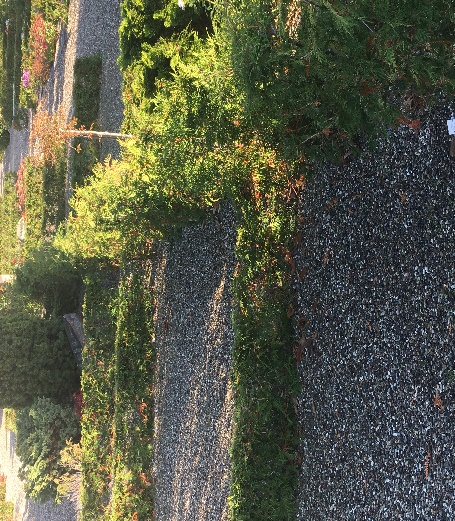 Gravstedshække:Gravstedshække er lave hække der afgrænser og indrammer det enkelte gravsted og inddeler gravanlægget i individuelle gravsteder.Plejen sigter mod, at hækkene udvikles, som en ensartet indhegning af gravsteder.Gravstedshække anvendes i visse gravanlæg med individuelle gravsteder. (der bruges thuja hække på kirkegården)Gravstedshække fremtræder sunde og i vækst.Gravstedshække er tætte og grønne.Efter klipning fremtræder de ens i højde og bredde.Uregelmæssigheder i hækforløbet som følge af plantning forekommer normalt ikke i længere perioder.Gravstedshækken er jævn og uden huller i løvdækket.Afklip forekommer ikke.Ukrudt forekommer ikke i hækkene.Hvor der er græs holdes fri kant på en skuffejerns bredde.Afdelingshække regnes ikke for gravstedshække.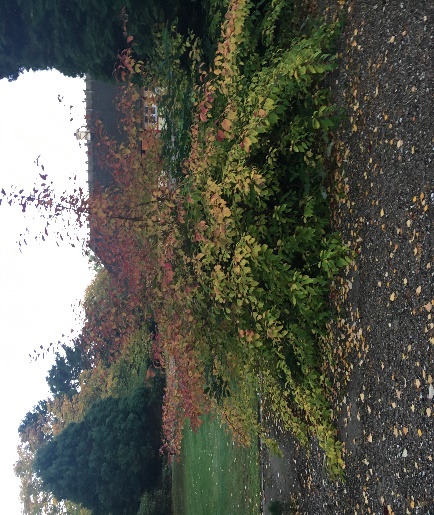 Busket:Busketter er plantninger af buske, som fremtræder ligeværdige. Plejen sigter mod, at elementen udvikles som busket.Buskettet skal altid fremtræde frodigt og i vækst med blomstring og uden huller.Busketter bruges til at adskille rum.Buskettet udgør plantning af flere forskellige farver.Buskettet er i god vækst.Buskettet fremtræder uden tegn på beskæring.Buskettet har en rig blomstring.Andre vækster forekommer ikke efter lugning.Kanter mod andre elementer afsluttes naturligt og i harmoni med elementets karakter.Der må ikke forekomme rodukrudt inden etablering. Vælg altid de rigtige sorter og arter så de passer til det sted de skal stå, så de ikke bliver for store.Fuldkronede træer: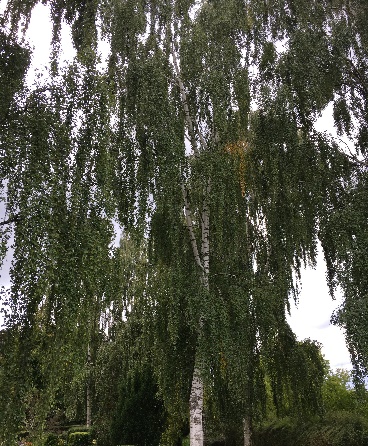 Træer der får lov til at udvikle en naturlig kroneopbygning, som er karakteristisk for art og sort. Plejen sigter mod at have sunde fuldkronede træer. Beskæring fortages for at tilgodese sikkerheden.Fuldkronede træer skaber rum, læ og skygge. Træer står ved kirkegårdens stisystem og i støre gravanlæg. Træer anvendes hvor der er god plads.Fuldkronede træer er veludviklede og i god vækst.Fuldkronede træer har et karakteristisk udtryk.Fuldkronede træer ser ikke beskårne udFuldkronede træer gennemstående stamme som først forgrenes når de kommer i højden.Fuldkronede træer går ikke ind og stier og veje.Hold altid tilsyn, af sikkerhedsmæssige årsager især efter storm.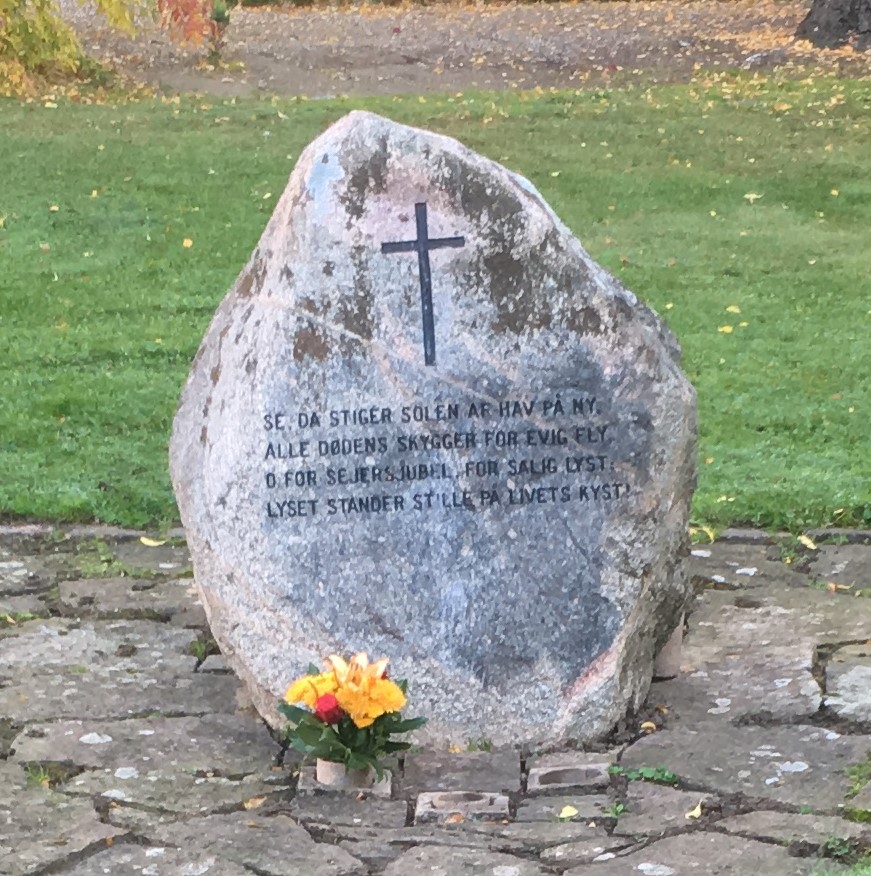 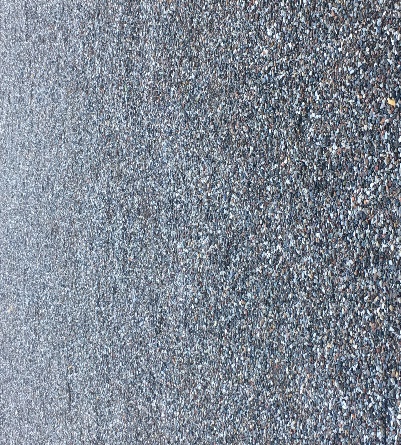 Løse belægninger:Her på kirkegården består en løs belægning af perlesten.Vedligeholdelsen sigter mod at belægningen har en passende fremtræden til det aktuelle udtryk i anlægget, og den er behagelig at færdes på, og den er i sikkerhedsmæssig forsvarlig stand. Manglende perlesten tilføjes hvis mangler. Perlesten bruges på gravsteder, gangarealer og opholdspladser.Perlesten skal være jævnt fordelt.Overfladen skal være uden huller så der samler sig vand.Det skal være så kørestolsbruger og gangbesværede kan færdes.Ukrudt forekommer ikke.Tykke lag af perlesten undgås. Perlesten bruges også på gravsteder men beskrives som fladdække, der er dog nogen gravsteder med gamle aftaler der har skræver men skiftes ved nye aftaler. Belægningens tilstand på kirkegårde kan man læse mere om på, http://tilgaengelighed.km.dk/. (Kirkeministeriets tilgængelighedskrav)Fladedækning: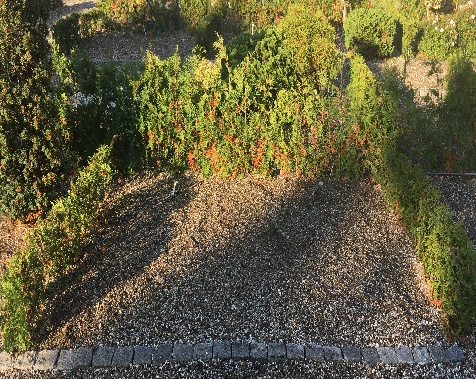 En fladedækning består af perlesten uden bærelag udlagt på jord for at dække en flade.Vedligeholdelsen sigter mod at det fremstår dækkende og uden ukrudt.Fladdække anvendes på gravsteder, i bede og under beplantning, hvor der ikke forekommer færdsel.Der er ikke huller i dækmaterialet.Dækmaterialet er jævnt.Altid lige kanter mod andre elementer.Ukrudt forekommer ikke.Det er vigtigt der altid er perlesten på gravsteder og det er jævnt fordelt, da det ser godt ud.Stendige: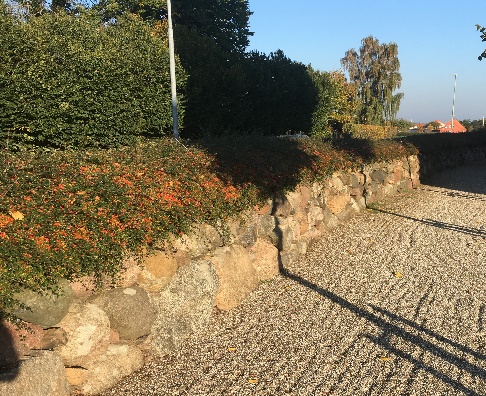 Et stendige er opbygget af natur sten.Stendiget her på kirkegården er dobbeltsidigt med en kerne af jord, med beplantning i top med Cononeaster.Plejen sigter mod at stendiget altid fremtræder smukt i forhold til kirkegårdens karakter og udtryk, og fungere som en indhegning af kirkegården.Stendiget er uden udskridninger og synker.Stendiget smig er mindst 15 %.Ukrudt forekommer ikke.Opretning udføres altid af professionelle da de har maskiner til dette, da der forekommer tunge løft. Sørg for altid at føre tilsyn med stendiget af sikkerhedsmæssige årsager.Monumenter: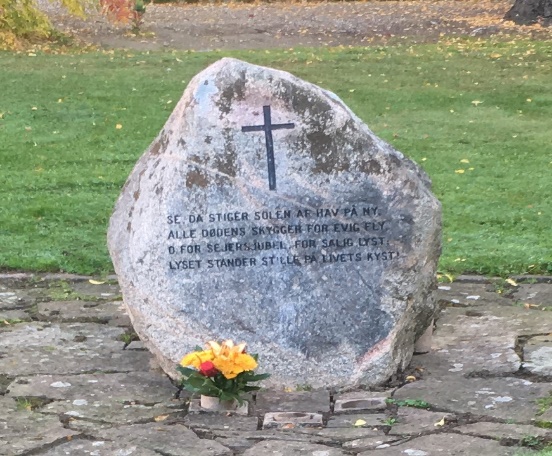 Monumenter er skulpturer der ikke er gravminder i traditionel forstand.Vedligeholdelsen sigter mod, at monumentet har en passende fremtræden i forhold til anlægget hvor det står, og det er i sikkerhedsmæssig forsvarlig stand.Monumentet står i anonyme gravanlæg.Monumentet er passende rengjort.Monumentet er i sikkerhedsmæssig forstand.Restaurering og istandsættelse udføres af stenhugger.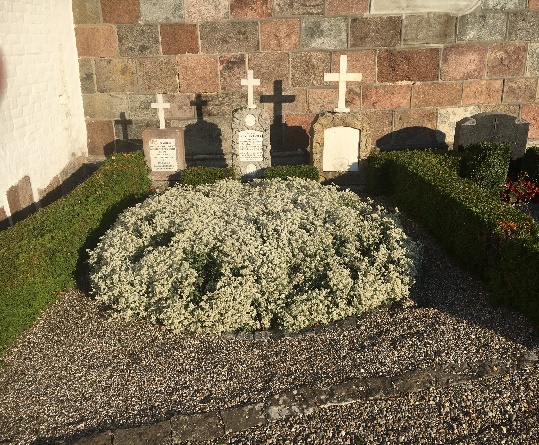 Gravminder:Gravminder er placeret på gravsteder hvor de mindes de afdøde. Gravmindet er lavet sten, træ, beton eller metal hvor der er påført inskription.Vedligeholdelsen sigter mod, at gravmindet altid fremtræder smukt i forhold til anlægget, og det er i sikkerhedsmæssig forstand.At det er i sikkerhedsmæssig forsvarlig stand.At det er i overensstemmelse med de valgte materialer.Vandrette og lodrette linjer fastholdes.Hvor der opstilles et gravminde fastsættes begrænsninger i størrelse og placering i kirkegårdsvedtægten. Dem der ejer gravstedet, har pligt til at vedligeholde gravmindet.Bevaringsværdige gravminder: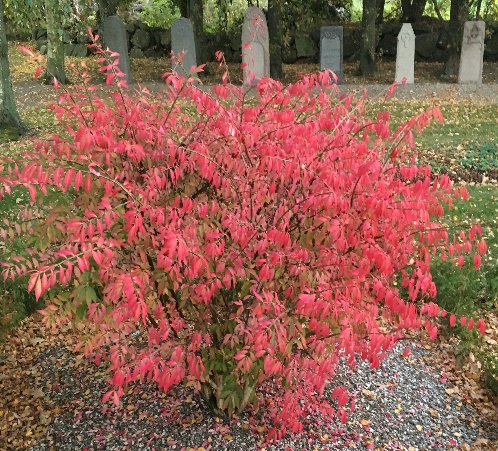 Bevaringsværdige gravminder som er registreret som bevaringsværdige i overensstemmelse med lovgivningen eller ønske fra KKP/menighedsråd.Vedligeholdelsen sigter mod, er at bevare de gravminder, som er baggrund for registrering. De kan placeres på gravsteder hvor de oprindeligt stod, eller de kan placeres samlet i lapidarier. Gravmindet er i forsvarlig stand og vedligeholdt.Fremtræder rengjort.Vandrette og lodrette linjer fastholdes.Der udarbejdes en vedligeholdelse plan for de bevaringsværdige gravminder, for at bevare kulturarven. Restaurering og istandsættelse udføres af stenhugger.Inventar: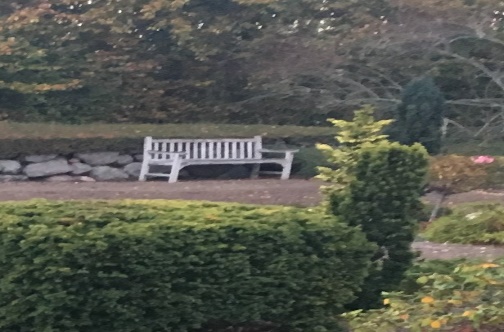 Inventar er forskellige typer inventar som har en funktion på kirkegården.Vedligeholdelsen sigter mod, at inventaret har en passende fremtræden og det er funktionsdygtigt. Inventaret findes forskellige steder på kirkegården.Fremtræder uden større mængder snavs og med overfladebehandling.Fremtræder uden snavs, hvor folk har fysisk kontakt.Mindre reparationer udføres selv, større af professionelle. 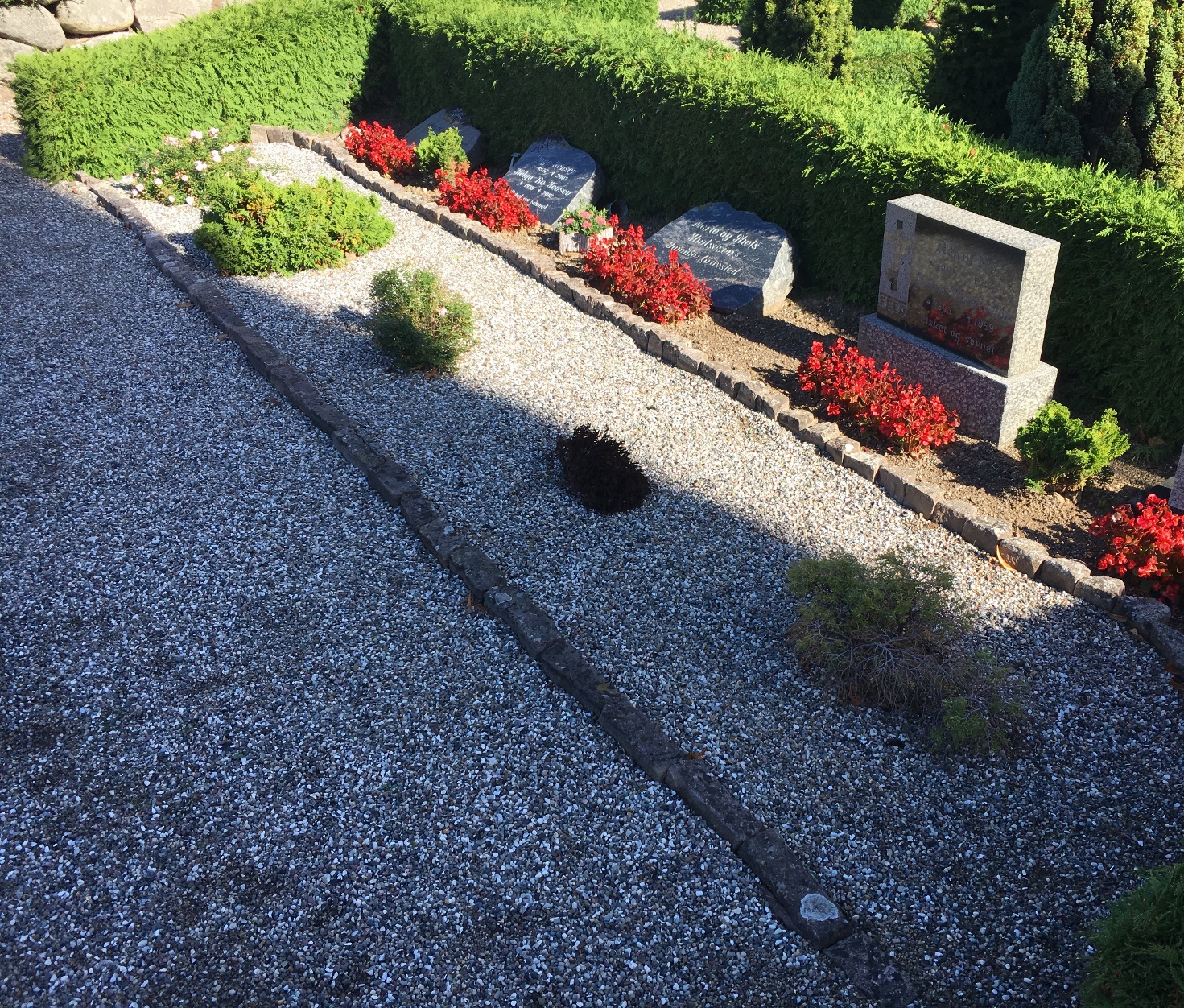 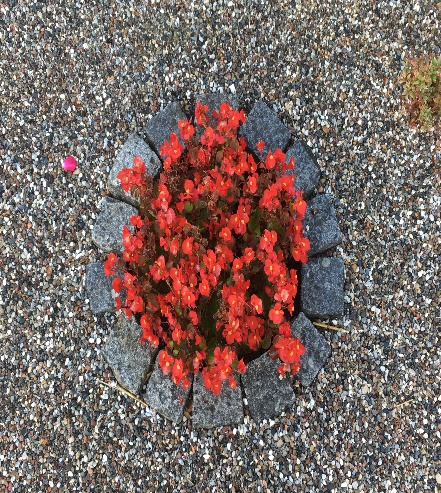 Individuelle gravsteder i brug:Individuelle gravsted indrettes, plejes og vedligeholdes efter aftale med den brugsberettigede. Gravstedet udformes som aftale i overensstemmelse med gravsteds ejer ønsker og inden for vedtægternes rammer. Gravsteder kan have forskellige størrelse, fra de mindste urnegravsteder til kistegravsteder.Plejen sigter mod, at opretholde en værdig ramme om den afdødes minde.Gravstedet opfylder kravene i kirkegårdsvedtægten.Gravstedet er værdigt og vedligeholdt.Beplantning generer ikke hække og nabogravsteder.Gravstedet er sikkerhedsmæssig forsvarlig stand.Opgaver i forbindelse med individuelle gravsteder i brug er gravsteds ejer ansvar, og beskrives derfor kun i det omfang kirkegården overtager disse opgaver som ydelser efter aftale mod betaling. Man kan finde beskrivelse under gravstedsydelser. Blomsterne fjernes først når de er visne, husk alle buketter der er visne.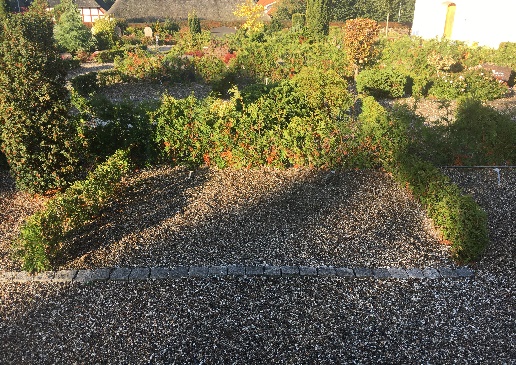 Ledige individuelle gravstedet:Ledige gravsteder som ikke er i brug, er ofte at opretholde fx gravstedshækken. Alle ledige gravsteder er belagt med perlesten, eller tilsået med græs.Plejen sigter mod, at de ledige gravsteder indgår som en harmonisk del af gravanlægget og fremhæver de gravsteder der er i brug.Revet og fri for ukrudt.Græsset er klippet.Med tiden vil der blive plantet en del stauder i de tomme gravsteder, men vil stadig kunne anvendes til gravsteder.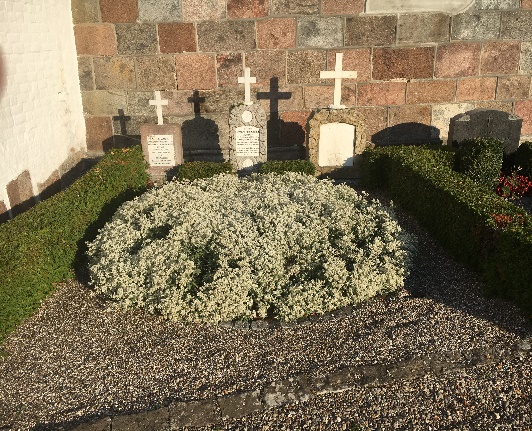 Gravsteder med bevaringsværdige gravminder:Gravsteder med bevaringsværdige gravminder er gravsteder, hvor helheden omkring gravmindet er bevaringsværdigt i overensstemmelse med lovgivningen.Plejen sigter mod, at bevare de værdier, som er baggrund for registreringen.Gravminder findes foran og på bagsiden af kirken.Monumenter er så vidt muligt i forsvarlig stand og vedligeholdt.Beplantning er i vækst.Beplantning generer ikke hække og monumenterne.Ukrudt forekommer ikke.Ukrudt dækker under 5 % af fladen.Registrerede bevaringsværdige gravminder er beskrevet, som selvstændigt element. Der bør udarbejdes en vedligeholdelsesstrategi for bevaringsværdige elementer, med henblik på at bevare kulturarven.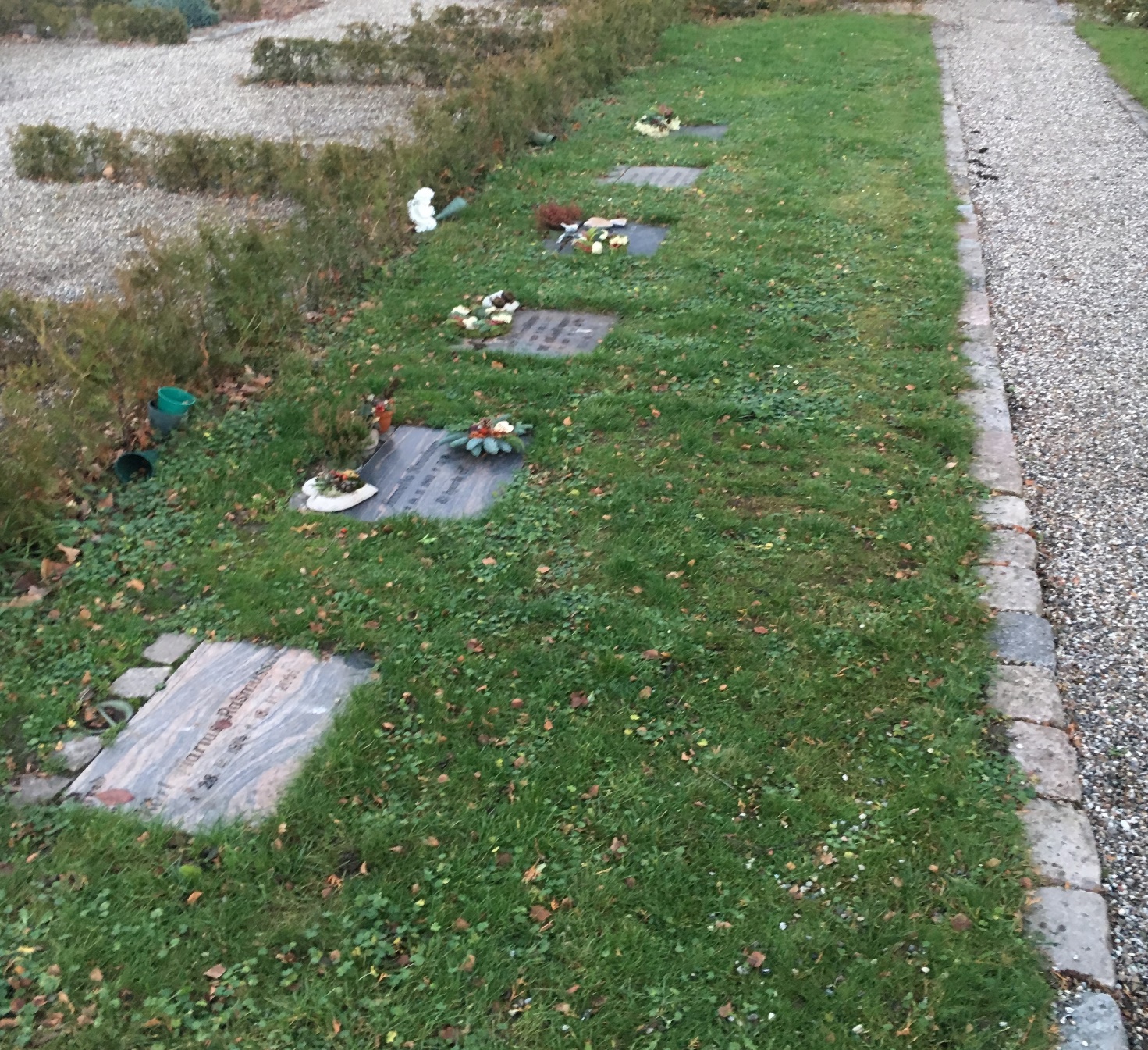 Urnegravsteder i plæne med og uden liggesten: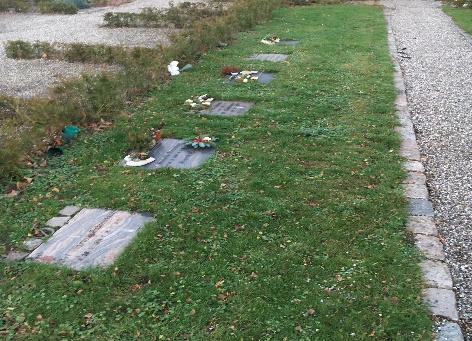 Det enkelte gravsted ligger i et fælles anlæg, og er ikke adskilt fra de øvrige gravsteder.Målet er at give en urnebegravelse, hvor pårørende ikke har ansvar for pasning, da det er plæne med græs.Græsset plejes som prydplæne.Buketter puttes i vaser, kranse og andet pynt må lægges på sten, kun til jul.Ydelser udført på anlægget opfylder tilstandskravene for disse.Blomsterne fjernes først når de er visne. Kranse og pynt er ikke tilladt på stenen. (kun til jul)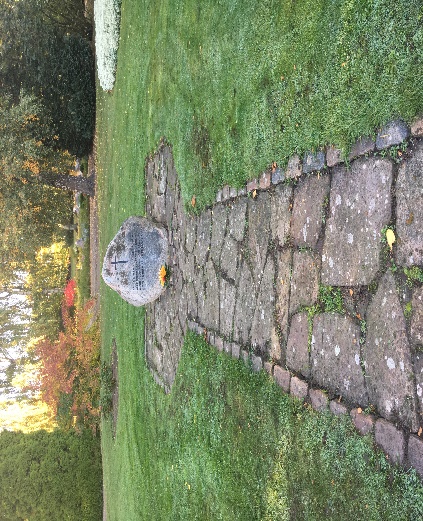 Urnegravsteder i anonym fællesgrav:Anonyme gravanlæg, er hvor den enkelte gravplads ikke er markeret. Gravplads ligger i en fælles græsplæne.Gravanlægget består af græsplæne, en fælles blomsterplads og et monument.Målet er at give en anonym urnebegravelse hvor pårørende ikke kender plissering og hvor de ikke har ansvar for pasning.  Græsset plejes som prydplæner.Anlæggets elementer opfylder tilstandskravene.Buketter og kranse placeres foran monument.Ydelser udført på anlægget opfylder tilstandskravene for disse.Blomster fjernes først når de er visne.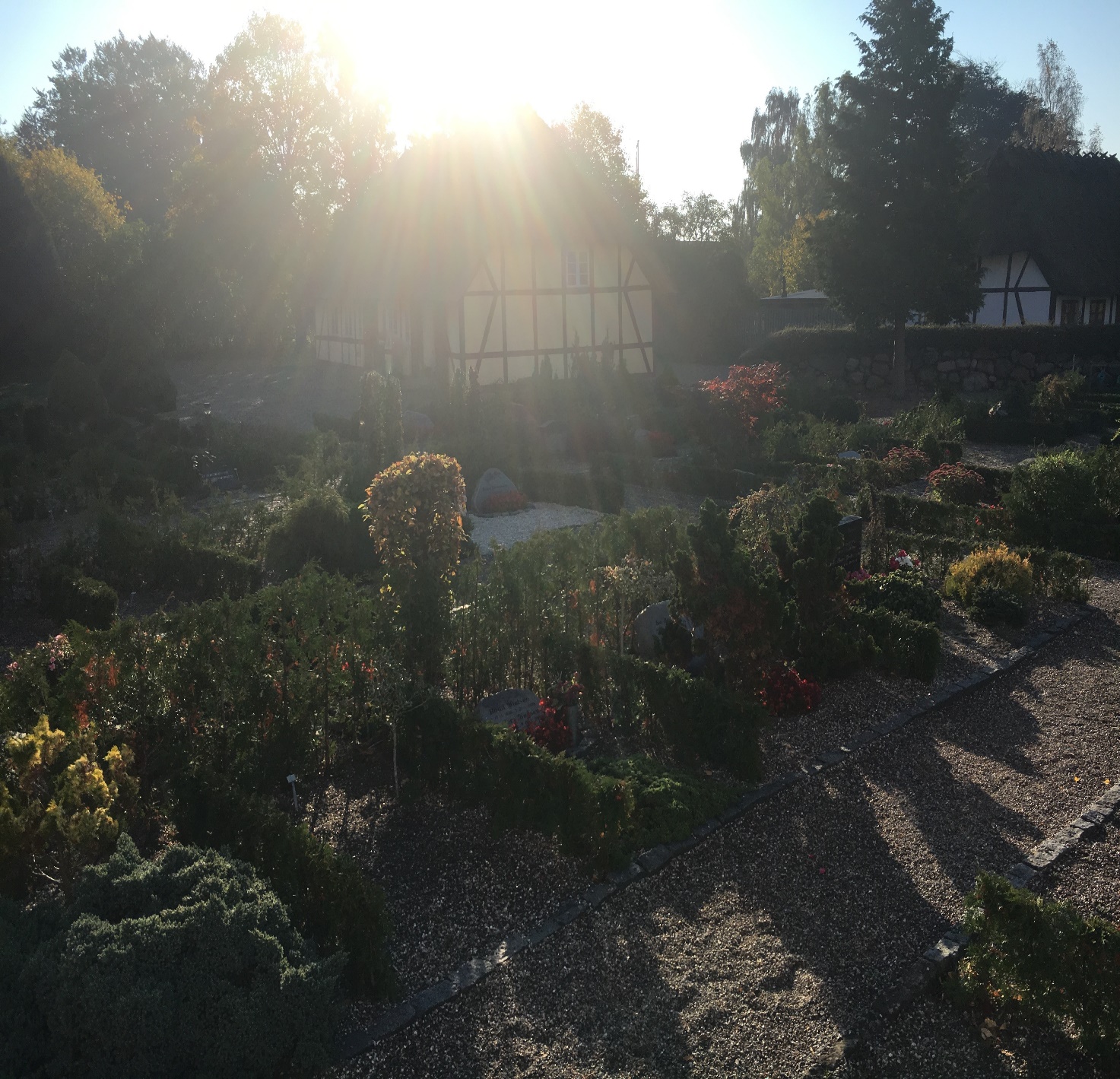 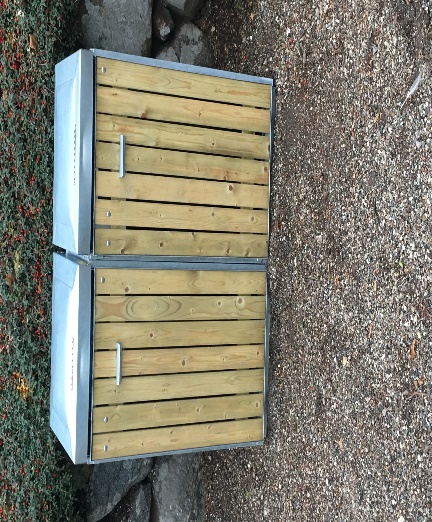 Tømning af affalds stativer, indsamling af visne buketter mv:Opgaven indeholder tømning af skralde stativer, og indsamling af visne buketter på gravanlæg og på gravsteder.Visne, løse buketter og andre skæmmende effekter forefindes ikke efter buketindsamling.Skralde stativer er ikke overfyldte.Der er pænt ryddet omkring skralde stativer og container.Blomster fjernes først når de er visne. Bårebuketter fjernes først når de er helt visne, bånd og personlige effekter fra bårebuketter gemmes til pårørende, da det er følsomt, og beror på indlevelse i hvert enkelt tilfælde.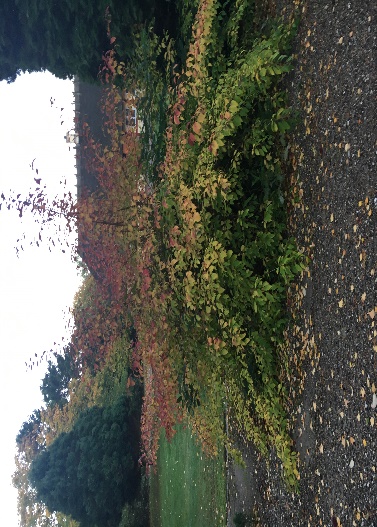 Fjernelse af nedfaldent løv:Fjernelse af løv er blade som tabes fra træer og buske på kirkegården.Opgaven afhænger af størrelse og art af tæer og buske, men også vejrliget og det valgte udtryk spiller en rolle.På græsset bruges løvsuger med specielt mundstykke, og på stier og gravsteder bruges der suge slange. Vejret spiller ind på hvornår der bliver løvsuget da det helst skulle være tørvejr.Mærkning af gravsteder, blomstre og grandækning: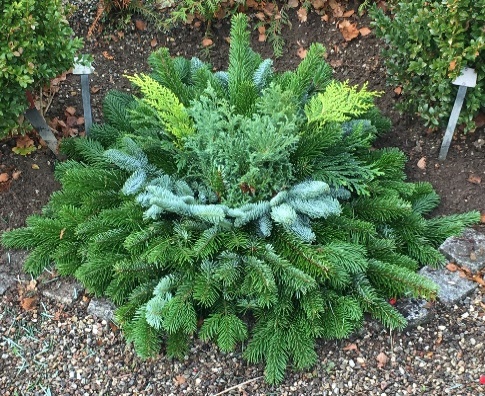 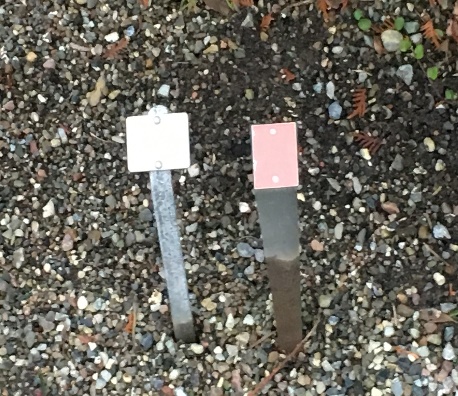 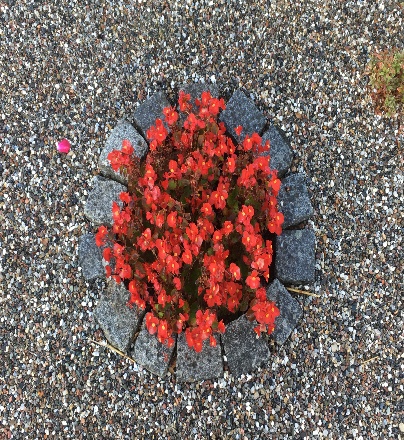 
Mærkning af gravsted viser om kunden har betalt for service.Mærkning på gravsted:Rødt skilt = Alt rengøringNr. skilt viser hvilke gravsted det erBlomster:Man kan vælge at tilkøbe forårs og sommerblomster, vist på arbejdsliste man printer. Lidt efter hvilket gravsted man har er det forskellige mængder man planter.Urnegravsted 7 til 10 stk.1 kistegravsted 7 – 10 stk.2 kistegravsteder 14 – 20 stk.3 kistegravsteder 18 – 25 stk.4 kistegravsteder 24 – 28 stk.På nogen gravsteder har kunden købt et antal.Grandækning:Man kan vælge at købe grandækning til jul, til sit gravsted. Men hvor man hidtil har kunnet få lagt gran ud på det meste af gravstedet, kan man fra 2019, kun få lavet en dekoration. (som vist på billede) dette er på baggrund af nye regler fra arbejdstilsynet. Størrelsen på dekorationen kan variere, der vil altid være én dekoration pr. gravsten. Dekorationer vil  have samme mængde gran som hidtil, men nu ligeledes med flere forskellige pyntarter.  Beskrivelse af årets driftsopgaverGRØNNE ELEMENTERBLOMSTER – GRÆS – HÆKKE – BUSKEBLOMSTERTILSTANDSKRAVSTANDARDPLEJE OG ETABLERINGSPLEJEGrundig vanding ved etableringVanding inden planterne mangler vandEfter behovLugningEfter behovForårsblomster fjernes Inden juni mdr.Sommerblomster fjernes Inden grandækningJorden gødes efter plantning med langtidsvirkende NPK eller lignendeKontrol af plantekvalitetEfter behovJorden kultiveres inden plantningBEMÆRKNINGGRÆSTILSTANDSKRAVSTANDARDPLEJE OG ETABLERINGSPLEJEFjerne visne blade, grene og lignEfter behovInden vinter fjernes samlinger af bladeEfter behovGræsklipningOp til 32 gange årligt, vejret bestemmerGødning2 gange årligt april og augustVertikalskæring1 gang årligtMosrivningEfter behovBEMÆRKNINGERGRÆSTILSTANDSKRAVSTANDARDPLEJE OG ETABLERINGSPLEJEFjerne visne blade, grene og lignEfter behovInden vinter fjernes samlinger af bladeEfter behovGræsklipning og opsamlingOp til 32 gange årligt, vejret bestemmerGødning2 gange årligt april og augustVertikalskæring1 gang årligtTrimning mod gravsten og kanterEfter behovEftersåningEfter behovBEMÆRKNINGERHÆKKETILSTANDSKRAVSTANDARDPLEJE OG ETABLERINGSPLEJEKlipningAugust-September hvert årFjernelse af klippe affaldHvert årLugning imellem hækplanter foregår når der bliver gjort rent på gravstedEfter behovOpretning af hække.Efter behovUdskiftning af hækplanterEfter behovGødning af hækplanterHvert år 1 gang forårKontrol af plantekvalitetEfter behovKultivering før plantning af nye hækkeBEMÆRKNINGERBUSKETILSTANDSKRAVSTANDARDPLEJE OG ETABLERINGSPLEJEBeskæring af hensyn til blomstring, vækstform, størrelse og foryngelse1 gang pr. ÅrBeskæring af hensyn til færdsel og oversigt1 gang pr. ÅrLugningEfter behovVanding og gødningEfter behovKontrol af plantekvalitetEfter behovKultivering af bed før nyplantningBEMÆRKNINGERTRÆERTILSTANDSKRAVSTANDARDPLEJE OG ETABLERINGSPLEJEVanris på stammen fjernesEfter behovBeskæring og frirumsbeskæringEfter behovBeskæring af hensyn til kroneudvikling1 gangOm træerne udvikler sig efter sortenSe efter svampeangreb og døde greneEfter behovBeskær døde partier afLugning og kultivering omkring stammeEfter behovKontrol af plantekvalitetEfter behovBEMÆRKNINGERGRÅ ELEMENTERBELÆGNINGER – TERRÆNINVENTARBELÆGNINGERTILSTANDSKRAVKrav afhængig af udtryk HaveudtrykParkudtrykOverfladens jævnhedNy revet, fri for ukrudtJævn og fri for ukrudtTop lags tykkelse2 cm3 cmUkrudtStår skarptKan være lidt ujævnBelægnings kanterUnder 3 %Under 8 %VEDLIGEHOLDELSEUkrudtsbekæmpelseEfter behovRivning1 gang om ugenMangel på perlesten Efter behovFjernelse af fremmede elementerEfter behovFejning efter rivning1 gang om ugenOpretning af ujævnhed og fyldning af hullerEfter behovBEMÆRKNINGERBELÆGNINGERTILSTANDSKRAVKrav afhængig af udtrykHaveudtrykParkudtrykUkrudt på fladen udgør.Under 3 %Under 8 %VEDLIGEHOLDELSEUkrudtsbekæmpelse10 gange åretRivning af perlesten10 til 20 gange om åretMangel af perlestenEfter behovFejning af trædested og kanter efter rivning af gravstederHver gangBEMÆRKNINGERBELÆGNINGERTILSTANDSKRAVKrav afhængig af udtrykHaveudtrykParkudtrykKampesten8 cm gab på 3 meter12 cm gab på 3 meterØvrige natur sten 3 cm gab på 3 meter4 cm gab på 3 meterUkrudt3 %5 %VEDLIGEHOLDELSEUkrudtsbekæmpelse Efter behovOpretning Efter behovBEMÆRKNINGERTERRÆNINVENTARTILSTANDSKRAVVEDLIGEHOLDELSERengøringEfter behovAlgebekæmpelse og ukrudt omkring stenEfter behovRestaureringBEMÆRKNINGERTERRÆNINVENTARTILSTANDSKRAVVEDLIGEHOLDELSERengøringEfter behovAlgebekæmpelse og ukrudt fjernes på gravplads Efter behovBEMÆRKNINGERTERRÆNINVENTARTILSTANDSKRAVVEDLIGEHOLDELSERengøringEfter behovAlgebekæmpelse og ukrudt fjernes omkring gravminderEfter behovBEMÆRKNINGERTERRÆNINVENTARTILSTANDSKRAVKrav til elementSkralde stativer VandposteBænkeSkilteCykelstativerLåger og porteLamperAfløb fra belægningerEr funktionsdygtig xxxxxxxxVedligeholdtxxxxxxxRengjortxxxxxxForsvarlig standxxxxxxLæsbarxVEDLIGEHOLDELSEÅbning og lukning vand2 gange åretRengøring af inventarEfter behovBænke og skralde stativer rengøres og males1 gang åretLåger og porte vaskes og smøresEfter behovUdskiftning af defekte deleEfter behovBehandling af inventarEfter behovRensning og oprensning af riste og afløbEfter behovBEMÆRKNINGERSAMMENSATTE ELEMENTERGRAVSTEDSELEMENTERGRAVSTEDSELEMENTERTILSTANDSKRAVVEDLIGEHOLDELSEOpsyn med gravsted, vedligeholdelses standard, beplantnings størrelse og gravstedet indretning.1 gang om ugen.Fjerne visne blomsterHver fredag BEMÆRKNINGERGRAVSTEDSELEMENTERTILSTANDSKRAVVEDLIGEHOLDELSEUkrudt fjernes, og der rivesEfter behovGræs klipningOp til 32 gange årligtBEMÆRKNINGERGRAVSTEDSELEMENTERTILSTANDSKRAVVEDLIGEHOLDELSEUkrudt fjernesEfter behovMonumenter rensesEfter behovBeplantning holdes nede så det ikke dækker monumenter1 gang årligtBEMÆRKNINGERSÆRLIGE ANLÆGGRAVANLÆGGRAVANLÆGTILSTANDSKRAVVEDLIHOLDELSEGræsset klippes og passesOp til 32 gange årligtVisne blomster fjerneshver fredag BEMÆRKNINGERGRAVANLÆGTILSTANDSKRAVVEDLIGEHOLDELSEGræsset klippes og passesOp til 32 gange årligtAnlæggets elementer vedligeholdesEfter behovFjerne visne blomsterHver fredagBEMÆRKNINGERGENERELLE OPGAVERDIV. OPGAVERTILSTANDSKRAVVEDLIGEHOLDELSETømning af skralde stativerEfter behovFjernelse af visne buketterHver fredagBEMÆRKNINGERDIV. OPGAVERTILSTANDSKRAVUdtrykHaveudtrykParkudtrykMænge af løvAccepteres kun i begrænset omfangAccepteres men ikke i større mængderOpsamling af løvLøbendeOp til 5 gange sæsonenVEDLIGEHOLDELSELøvsugningEfter behovRivning og opsamlingEfter behovBEMÆRKNINGERDIV. OPGAVERBESKRIVELSE OG BEMÆRKNINGERDato                                                     Flødstrup/Ullerslev Menigshedsråd